國民大會會議實錄目   錄一、會議實錄一覽表瀏覽操作	1功能鍵說明	2二、簡易查詢操作說明	21. 全文檢索查詢	32. 限定欄位查詢	33. 檢索功能鈕說明	4三、影像操作說明	41. 調閱功能	52. 影像瀏覽	5一、會議實錄一覽表瀏覽操作查閱影像資料需先安裝 Adobe Reader (下載安裝一次即可) 請直接到 Adobe中文網站 進行下載。1. 進入資料庫後，開啟如下畫面：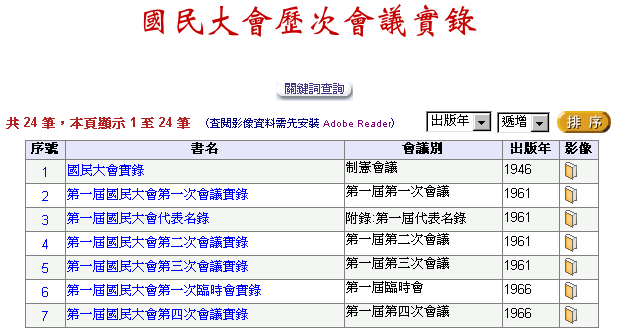 2. 可點選任一筆資料之hyperlink<藍色連結點>，開啟該筆資料之詳目：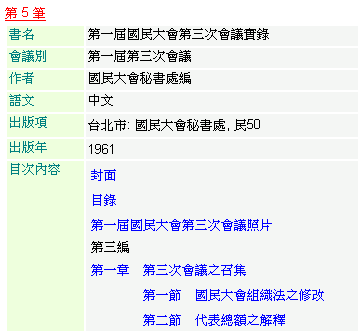 3. 亦可直接由瀏覽畫面中點選 　一鍵，開啟影像程式：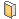 如下圖：可清楚的瀏覽整本書的詳細目次及影像。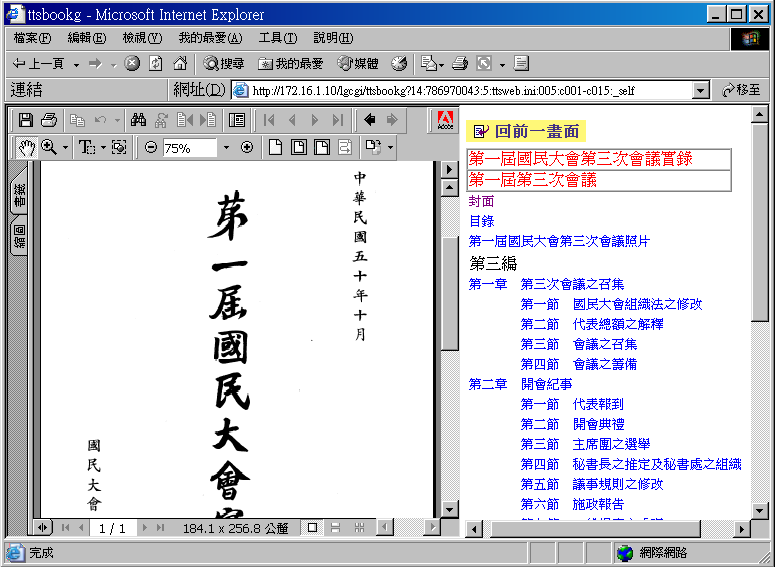 功能鍵說明二、簡易查詢操作說明輸入您所要查詢的檢索條件按  鈕就會顯示出符合檢索條件的資料，若要重新下條件就可以按  鈕，清除原先所下的條件，操作說明如下：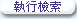 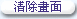 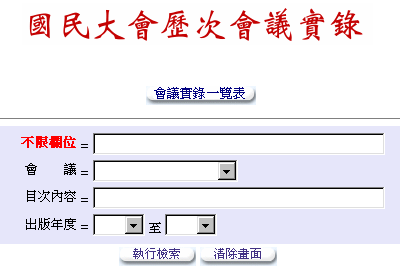 1. 全文檢索查詢您可在此檢索空格下條件做全文檢索（系統會自動搜尋資料庫中每一個欄位，將任何一欄位包含該查詢條件的資料查檢出來）。也可在此檢索格直接使用AND、OR、NOT來組合各種檢索條件，使用布林邏輯運算時前後要空一格（注意：使用括號檢索時，括號內的資料會先運算）。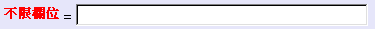 2. 限定欄位查詢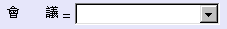 可利用下拉式選單選擇「會議別」。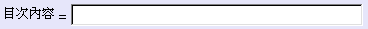 鍵入要查詢的資料符合某「目次內容」的資料。(3)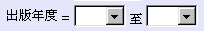 可利用下拉式選單限定某範圍之「出版年度」。．輸入起始年跟終止年(格式為西元年yyyy)。．如查詢某一個出版年度，只要於第一個空格設定年份即可。3. 檢索功能鈕說明三、影像操作說明視窗左半邊為影像瀏覽區，視窗右半邊為「目次」調閱區。<影像瀏覽區>                               <目次調閱區>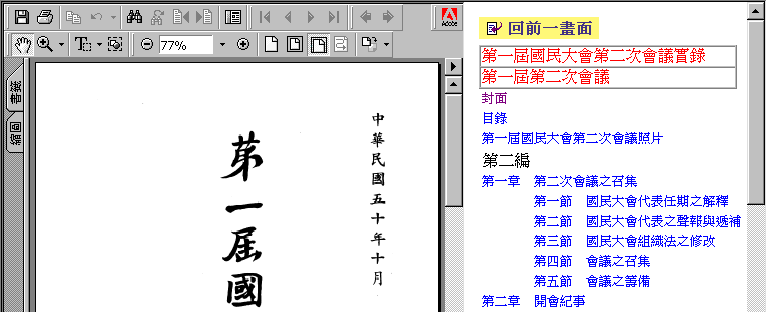 1. 調閱功能2. 影像瀏覽按鈕功能說明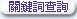 切換至的關鍵詞查詢模式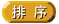 將會議實錄一覽表依「出版年」做”遞增”或”遞減”的排序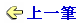 顯示上一筆資料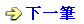 顯示下一筆資料按鈕功能說明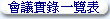 列出所有會議實錄之會議別及出版年清除檢索欄位所下的檢索值。檢索條件輸入完畢後， 按此鈕才會執行檢索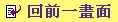 回到上一頁畫面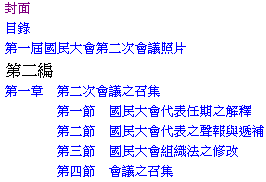 點選「目次」文字，顯示該章節起始頁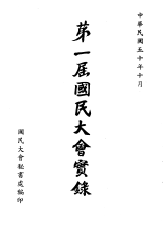 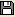 儲存檔案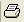 列印檔案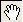 移動影像資料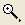 放大影像資料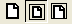 實際尺寸、符合視窗、頁寬大小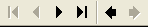 翻上頁、翻下頁、翻至第一頁及翻至頁尾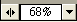 影像顯示的百分比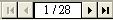 起始頁